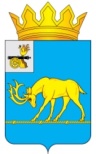 МУНИЦИПАЛЬНОЕ ОБРАЗОВАНИЕ «ТЕМКИНСКИЙ РАЙОН» СМОЛЕНСКОЙ ОБЛАСТИТЕМКИНСКИЙ РАЙОННЫЙ СОВЕТ ДЕПУТАТОВР Е Ш Е Н И Еот 25 февраля 2022 года                                                                                           № 16О награждении Благодарственным письмом Темкинского районного Совета депутатовВ соответствии с Уставом муниципального образования «Темкинский район» Смоленской области (новая редакция) (с изменениями), Положением о Благодарственном письме Темкинского районного Совета депутатов, решением постоянной комиссии по законности и правопорядкуТемкинский районный Совет депутатов  р е ш и л:1. Наградить Благодарственным письмом Темкинского районного Совета депутатов: - Петухова Владимира Иванович, члена Президиума Темкинской районной организации ветеранов;- Пересыпкину Галину Владимировну, члена районного Совета Темкинской районной организации ветеранов, за активное участие в общественной жизни ветеранской организации и в связи с 35-летием со дня образования Темкинской районной организации ветеранов.2. Настоящее решение вступает в силу со дня его официального опубликования в районной газете «Заря».3. Контроль за исполнением настоящего решения возложить на постоянную комиссию по законности и правопорядку (председатель Горностаева А.Ф.).Председатель Темкинскогорайонного Совета депутатов                                                                    Л.Ю.Терёхина